Bosna i HercegovinaFederacija Bosne i HercegovineFederalno ministarstvo poljoprivrede,vodoprivrede i šumarstvaHamdije Čemerlića br. 2Sarajevo 71 000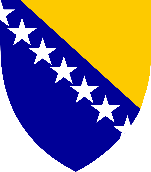 NKTBroj: UP-I-05-24-____________/Broj: UP-I-05-24-____________/Broj: UP-I-05-24-____________/Broj: UP-I-05-24-____________/Na osnovu člana 37. stav (2) Pravilnika o uslovima i načinu ostvarivanja novčanih podrški po modelu ostalih vrsta podrški („Službene novine Federaciju BiH“, broj _____  ) dostavljam Na osnovu člana 37. stav (2) Pravilnika o uslovima i načinu ostvarivanja novčanih podrški po modelu ostalih vrsta podrški („Službene novine Federaciju BiH“, broj _____  ) dostavljam Na osnovu člana 37. stav (2) Pravilnika o uslovima i načinu ostvarivanja novčanih podrški po modelu ostalih vrsta podrški („Službene novine Federaciju BiH“, broj _____  ) dostavljam Na osnovu člana 37. stav (2) Pravilnika o uslovima i načinu ostvarivanja novčanih podrški po modelu ostalih vrsta podrški („Službene novine Federaciju BiH“, broj _____  ) dostavljam Na osnovu člana 37. stav (2) Pravilnika o uslovima i načinu ostvarivanja novčanih podrški po modelu ostalih vrsta podrški („Službene novine Federaciju BiH“, broj _____  ) dostavljam N A L O Gza kontrolu na terenu N A L O Gza kontrolu na terenu N A L O Gza kontrolu na terenu N A L O Gza kontrolu na terenu N A L O Gza kontrolu na terenu Podnosilac zahtjeva:Adresa sjedišta podnosioca zahtjeva:Adresa mjesta na kojem se vrši kontrola:Predmet kontrolePredmet kontrolePredmet kontrolePredmet kontrolePredmet kontroleNaziv ili opis predmeta kontroleNaziv ili opis predmeta kontroleNaziv ili opis predmeta kontroleNapomenaNapomenaDatum:Potpis: